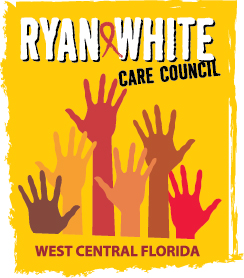 WEST CENTRAL FLORIDA RYAN WHITE CARE COUNCILPLANNING AND EVALUATION COMMITTEESUNCOAST HOSPICE, CLEARWATERTHURSDAY, JULY 9, 20159:30 A.M. - 11:00 A.M.	MINUTES CALL TO ORDERThe meeting of the Planning and Evaluation Committee was called to order by Jim Roth, Chair at 9:34 a.m.  ATTENDANCEMembers Present: Ginny Boucher, Martin Clemmons, Jr., Vicky Oliver, Jim Roth, Elizabeth Rugg, Kristen WhitesellMembers Absent: Kirsty Gutierrez, Marylin Merida, Sheryl HoolsemaGuests Present: NoneGrantee Staff Present: Aubrey ArnoldLead Agency Staff Present: Demarcus Holden, Shelley Taylor-DonahueHealth Council Staff Present: Lisa Nugent, Julie GnageCHANGES TO AGENDAThere were no changes to the agenda at this time. ADOPTION OF MINUTESThe minutes for June 11, 2015 were approved (M: Clemmons, S: Oliver).  CARE COUNCIL REPORTJim Roth gave the Care Council report for the meeting held on July 1, 2015 at the Children’s Board of Hillsborough County. Nolan Finn, Chair, discussed last week’s historic achievements including the Supreme Court’s Ruling on marriage equality. Nolan also encouraged members to attend the United States Conference on AIDS in September 2015 in Washington, D.C.Aubrey Arnold, Part A Grantee, discussed the historic week preceding the meeting with the Supreme Court upholding subsidies of the Affordable Care Act and the passage of marriage equality.  The final grant award was received in late May and represents a 3.5% increase over last year for an award amount of $10,282,968. The grantee’s is expecting a Request for Applications (RFA) to be released (pending Care Council vote) in early July with a deadline of early-mid August. Recipients would be notified in August and would be presented to the Board of County Commissioners (BOCC) in September. The grantee will contact members if they need scoring help with the RFA. The replacement to CAREWare, E2 Hillsborough, was secured and the new system will formally begin on January 1, 2016. Aubrey reported that the grantee’s office has been having regular meetings with the developers, RDE Systems. Demarcus Holden, Part B Lead Agency, noted that the new state fiscal year begins today. The state fiscal year relates to the General Revenue (GR) funds. The lead agency is currently preparing for the new fiscal year. The Florida Department of Health- Pinellas has hired a new linkage coordinator to help link newly diagnosed clients to health care. The new linkage coordinator is Dante Ross and Dante will be working with community based organizations to improve linkage to care in our community. Demarcus asked that the Care Council keep Shelley in their thoughts and prayers as she is out dealing with a family illness.  Lisa Nugent, Care Council planning staff, asked all members to complete the Care Council member demographic survey that was recently sent out. The short survey asks for basic demographic information and is needed to report back to the Health Resources and Services Administration (HRSA). HRSA has asked for new information in their most recent report and the Council will need to think about changing the membership application to gather the new information from members. Lisa and Aubrey announced that the area received a 100% on the Part A grant application for 2015-2016. This is the first time the area got such a high score.  Aubrey thanked everyone for their contribution to the grant application. Lisa reminded the members that she and Julie have new email addresses and asked that members use the new email when contacting them. The new addresses are: Lnugent@thehealthcouncil.org and Jgnage@thehealthcouncil.org Health Services Advisory Committee presented two different motions. One for the addition of six over the counter medications to be added to the formulary as well as another to have Hormone Replacement Therapies (HRTs) added to the formulary. Both motions passed by acclamation.  Membership Committee presented one new member application and passed by acclamation. The Care Council welcomed Bernard Washington as a voting member. RPARC presented a motion for the allocation recommendation for FY 15-16 which will increase Medical Case Management, Insurance Services, and Treatment Adherence (MAI). The next Care Council meeting will be August 5, 2015.CDC/HRSA INTEGRATED PLANThe committee discussed the newly released Integrated Plan guidance. The phone call for the HIV HAPC’s and the Prevention Planning Group/ Patient Care Planning Group (PPG/PCPG) were also discussed with the group as many members were wondering the possible direction that the integrated plan will be taken, meaning if it were to be completed at the local level or completed together as one state. Based on the phone calls described by Jim there has not been a finalized decision made, however it seems that the entire state will submit one plan pending the decisions of Miami/Dade and Broward. It has been indicated that if the statewide plan is conducted than it will be contracted out to a local health council.   Members discussed the possibilities of a survey being conducted as a part of the statewide Needs Assessment. This was based on the PPG/PCPG call that was conducted on July 8th. There was speculation of the timeline for the survey to be conducted as well as the potential input of questions at the local level. The guidance of the integrated plan seemed similar of past needs assessments although this is the first integrated plan conducted for CDC and HRSA. Lisa noted that one of the main differences in this report versus past reports is the financial and human resources inventory. The committee discussed its similarities to the funding stream analysis and the major differences. Completing the financial and human resources inventory portion at the local level would seem to be difficult to complete due to the mass amount of information that would be need to be gathered along with the issue of fiscal calendar years being different for many of the local and state wide agencies. Lisa stated that if this is completed at the state level, the committee would need to decide what pieces they would like us to complete at the local level for their working purposes.     Members discussed past surveys and what it looked like as well as past distribution and collection methods. The committee members discussed if we are able to ask local questions in this survey what kind of questions we would be interested to place in the survey. There was in-depth discussion on the possible look of a state wide survey. Overall feeling of the integrated plan is that it was created to get both the patient care and the prevention side communicating and interacting. AFFORDABLE CARE ACT/ADAP  UPDATEMembers discussed past premium payment issues resulting in insurance loss. Members think it seems to be running more smoothly as things seemed to have calmed down regarding premium plus.Aubrey mentioned that with the recent supreme court approval of the subsidies so the program will continue on.  Members expressed worry of a backslide of clients to the Ryan White Program if/when premiums go up and insurance is no longer affordable to some.COMMUNITY INPUT /ANNOUNCEMENTSShelly announced that when Pinellas Care Clinic (PCC) moves into the new building at Hospice there will be an ADAP worker to make the location a one stop shop.  Aubrey announced that Onelia has been promoted from her current position as Accountant II to Accountant III and she will soon be going on maternity leave. Vicky Oliver announced an event for Francis House called “Strike out for AIDS” on August 15th at Pin Chasers in Tampa, with more details to follow closer to the event.Kristen Whitesell announced that Metro’s new LGBTQ clinic is now taking appointments and will start seeing clients on August 3rd. ADJOURNMENTThere being no further business to come before the Committee, the meeting was adjourned at 10:59 a.m.